ZAŁĄCZNIK NR 7 DO SWZ - Zobowiązanie podmiotu trzeciego do oddania do dyspozycji niezbędnych zasobówZAŁĄCZNIK NR 7 DO SWZ - Zobowiązanie podmiotu trzeciego do oddania do dyspozycji niezbędnych zasobówZAŁĄCZNIK NR 7 DO SWZ - Zobowiązanie podmiotu trzeciego do oddania do dyspozycji niezbędnych zasobów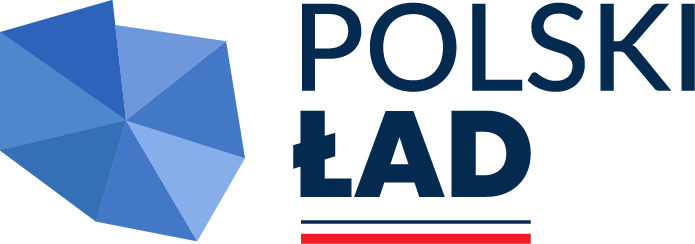 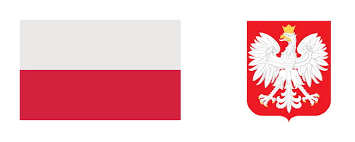 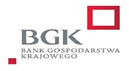 ZOBOWIĄZANIE PODMIOTU TRZECIEGO DO ODDANIA DO DYSPOZYCJI WYKONAWCY NIEZBĘDNYCH ZASOBÓW NA POTRZEBY REALIZACJI ZAMÓWIENIAskładane na potrzeby postępowania o udzielenie zamówienia publicznego prowadzonego w trybie podstawowym 
na realizację zadania pn.: "Przebudowa parku miejskiego w Suchedniowie w ramach zadania pn.: Modernizacja Parku Miejskiego w Suchedniowie" przez Gminę Suchedniów, oświadczam co następuje: Ja:…………………………………………………………………………………………………………………………………(imię i nazwisko osoby upoważnionej do reprezentowania Podmiotu, stanowisko (właściciel, prezes zarządu, członek zarządu, prokurent, upełnomocniony reprezentant itp.*))działając w imieniu i na rzecz:…………………………………………………………………………………………………………………………………(nazwa Podmiotu)Zobowiązuję się do oddania nw. zasobów na potrzeby wykonania zamówienia:…………………………………………………………………………………………………………………………………(określenie zasobu – wiedza i doświadczenie, osoby zdolne do wykonania zamówienia, potencjał techniczny, zdolności finansowe lub ekonomiczne)do dyspozycji Wykonawcy:…………………………………………………………………………………………………………………………………(nazwa Wykonawcy)przy wykonywaniu (w trakcie realizacji) zamówienia pod nazwą: "Przebudowa parku miejskiego w Suchedniowie 
w ramach zadania pn.: Modernizacja Parku Miejskiego w Suchedniowie". Oświadczam, iż:udostępniam Wykonawcy ww. zasoby, w następującym zakresie:…………………………………………………………………………………………………………………………………sposób wykorzystania udostępnionych przeze mnie zasobów będzie następujący:…………………………………………………………………………………………………………………………………charakter stosunku łączącego mnie z Wykonawcą będzie następujący:…………………………………………………………………………………………………………………………………zakres mojego udziału przy wykonywaniu zamówienia będzie następujący:…………………………………………………………………………………………………………………………………okres mojego udziału przy wykonywaniu zamówienia będzie następujący:…………………………………………………………………………………………………………………………………Oświadczam, że jestem świadomy, iż w przypadku szkody Zamawiającego powstałej wskutek nieudostępnienia zasobów odpowiadam wobec Zamawiającego solidarnie z ww. Wykonawcą. Moja odpowiedzialność wygasa, jeżeli nieudostępnienie przedmiotowych zasobów nastąpiło na skutek okoliczności, za które nie ponoszę winy.…………………(miejscowość), data: ……………………………………………………………kwalifikowany podpis elektroniczny/podpis zaufany/podpis osobisty osoby uprawnionej/osób uprawnionych do składania oświadczeń woli w imieniu Podmiotu udostępniającego zasobyUWAGA!Zobowiązanie do udostępnienia zasobów w trybie art. 118 ustawy Pzp winno być sporządzone zgodnie z zasadami reprezentacji podmiotu, który takie zobowiązanie podejmuje.Wraz z przedmiotowym zobowiązaniem należy złożyć oświadczenia zgodnie z wzorami określonymi 
w załącznikach 3 a oraz 4 a do SWZZOBOWIĄZANIE PODMIOTU TRZECIEGO DO ODDANIA DO DYSPOZYCJI WYKONAWCY NIEZBĘDNYCH ZASOBÓW NA POTRZEBY REALIZACJI ZAMÓWIENIAskładane na potrzeby postępowania o udzielenie zamówienia publicznego prowadzonego w trybie podstawowym 
na realizację zadania pn.: "Przebudowa parku miejskiego w Suchedniowie w ramach zadania pn.: Modernizacja Parku Miejskiego w Suchedniowie" przez Gminę Suchedniów, oświadczam co następuje: Ja:…………………………………………………………………………………………………………………………………(imię i nazwisko osoby upoważnionej do reprezentowania Podmiotu, stanowisko (właściciel, prezes zarządu, członek zarządu, prokurent, upełnomocniony reprezentant itp.*))działając w imieniu i na rzecz:…………………………………………………………………………………………………………………………………(nazwa Podmiotu)Zobowiązuję się do oddania nw. zasobów na potrzeby wykonania zamówienia:…………………………………………………………………………………………………………………………………(określenie zasobu – wiedza i doświadczenie, osoby zdolne do wykonania zamówienia, potencjał techniczny, zdolności finansowe lub ekonomiczne)do dyspozycji Wykonawcy:…………………………………………………………………………………………………………………………………(nazwa Wykonawcy)przy wykonywaniu (w trakcie realizacji) zamówienia pod nazwą: "Przebudowa parku miejskiego w Suchedniowie 
w ramach zadania pn.: Modernizacja Parku Miejskiego w Suchedniowie". Oświadczam, iż:udostępniam Wykonawcy ww. zasoby, w następującym zakresie:…………………………………………………………………………………………………………………………………sposób wykorzystania udostępnionych przeze mnie zasobów będzie następujący:…………………………………………………………………………………………………………………………………charakter stosunku łączącego mnie z Wykonawcą będzie następujący:…………………………………………………………………………………………………………………………………zakres mojego udziału przy wykonywaniu zamówienia będzie następujący:…………………………………………………………………………………………………………………………………okres mojego udziału przy wykonywaniu zamówienia będzie następujący:…………………………………………………………………………………………………………………………………Oświadczam, że jestem świadomy, iż w przypadku szkody Zamawiającego powstałej wskutek nieudostępnienia zasobów odpowiadam wobec Zamawiającego solidarnie z ww. Wykonawcą. Moja odpowiedzialność wygasa, jeżeli nieudostępnienie przedmiotowych zasobów nastąpiło na skutek okoliczności, za które nie ponoszę winy.…………………(miejscowość), data: ……………………………………………………………kwalifikowany podpis elektroniczny/podpis zaufany/podpis osobisty osoby uprawnionej/osób uprawnionych do składania oświadczeń woli w imieniu Podmiotu udostępniającego zasobyUWAGA!Zobowiązanie do udostępnienia zasobów w trybie art. 118 ustawy Pzp winno być sporządzone zgodnie z zasadami reprezentacji podmiotu, który takie zobowiązanie podejmuje.Wraz z przedmiotowym zobowiązaniem należy złożyć oświadczenia zgodnie z wzorami określonymi 
w załącznikach 3 a oraz 4 a do SWZZOBOWIĄZANIE PODMIOTU TRZECIEGO DO ODDANIA DO DYSPOZYCJI WYKONAWCY NIEZBĘDNYCH ZASOBÓW NA POTRZEBY REALIZACJI ZAMÓWIENIAskładane na potrzeby postępowania o udzielenie zamówienia publicznego prowadzonego w trybie podstawowym 
na realizację zadania pn.: "Przebudowa parku miejskiego w Suchedniowie w ramach zadania pn.: Modernizacja Parku Miejskiego w Suchedniowie" przez Gminę Suchedniów, oświadczam co następuje: Ja:…………………………………………………………………………………………………………………………………(imię i nazwisko osoby upoważnionej do reprezentowania Podmiotu, stanowisko (właściciel, prezes zarządu, członek zarządu, prokurent, upełnomocniony reprezentant itp.*))działając w imieniu i na rzecz:…………………………………………………………………………………………………………………………………(nazwa Podmiotu)Zobowiązuję się do oddania nw. zasobów na potrzeby wykonania zamówienia:…………………………………………………………………………………………………………………………………(określenie zasobu – wiedza i doświadczenie, osoby zdolne do wykonania zamówienia, potencjał techniczny, zdolności finansowe lub ekonomiczne)do dyspozycji Wykonawcy:…………………………………………………………………………………………………………………………………(nazwa Wykonawcy)przy wykonywaniu (w trakcie realizacji) zamówienia pod nazwą: "Przebudowa parku miejskiego w Suchedniowie 
w ramach zadania pn.: Modernizacja Parku Miejskiego w Suchedniowie". Oświadczam, iż:udostępniam Wykonawcy ww. zasoby, w następującym zakresie:…………………………………………………………………………………………………………………………………sposób wykorzystania udostępnionych przeze mnie zasobów będzie następujący:…………………………………………………………………………………………………………………………………charakter stosunku łączącego mnie z Wykonawcą będzie następujący:…………………………………………………………………………………………………………………………………zakres mojego udziału przy wykonywaniu zamówienia będzie następujący:…………………………………………………………………………………………………………………………………okres mojego udziału przy wykonywaniu zamówienia będzie następujący:…………………………………………………………………………………………………………………………………Oświadczam, że jestem świadomy, iż w przypadku szkody Zamawiającego powstałej wskutek nieudostępnienia zasobów odpowiadam wobec Zamawiającego solidarnie z ww. Wykonawcą. Moja odpowiedzialność wygasa, jeżeli nieudostępnienie przedmiotowych zasobów nastąpiło na skutek okoliczności, za które nie ponoszę winy.…………………(miejscowość), data: ……………………………………………………………kwalifikowany podpis elektroniczny/podpis zaufany/podpis osobisty osoby uprawnionej/osób uprawnionych do składania oświadczeń woli w imieniu Podmiotu udostępniającego zasobyUWAGA!Zobowiązanie do udostępnienia zasobów w trybie art. 118 ustawy Pzp winno być sporządzone zgodnie z zasadami reprezentacji podmiotu, który takie zobowiązanie podejmuje.Wraz z przedmiotowym zobowiązaniem należy złożyć oświadczenia zgodnie z wzorami określonymi 
w załącznikach 3 a oraz 4 a do SWZ